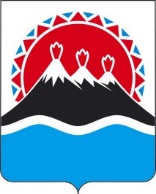 П О С Т А Н О В Л Е Н И ЕПРАВИТЕЛЬСТВАКАМЧАТСКОГО КРАЯг. Петропавловск-КамчатскийПРАВИТЕЛЬСТВО ПОСТАНОВЛЯЕТ:1. Внести в приложение к постановлению Правительства Камчатского края от 03.07.2017    № 253-П «Об утверждении Порядка назначения и деятельности представителей интересов Камчатского края в органах управления и ревизионных комиссиях хозяйственных обществ, акции (доли) в уставных капиталах которых находятся в государственной собственности Камчатского края, а также использования специального права на участие Камчатского края в управлении акционерными обществами («золотая акция»)» следующие изменения:1) наименование изложить в следующей редакции:«Об утверждении Порядка назначения и деятельности представителей интересов Камчатского края в органах управления и ревизионных комиссиях хозяйственных обществ, акции (доли) в уставных капиталах которых находятся в государственной собственности Камчатского края, а также использования специального права на участие Камчатского края в управлении акционерными обществами («золотая акция»)»;2) преамбулу изложить в следующей редакции:«В соответствии с Федеральным законом от 25.12.2008 № 273-ФЗ                «О противодействии коррупции», Федеральным законом от 27.07.2004 № 79-ФЗ «О государственной гражданской службе Российской Федерации», Федеральным законом от 21.12.2001 № 178-ФЗ «О приватизации государственного и муниципального имущества», статьей 122 Закона Камчатского края от 16.12.2009 № 378 «О порядке управления и распоряжения имуществом, находящимся в государственной собственности Камчатского края»ПРАВИТЕЛЬСТВО ПОСТАНОВЛЯЕТ:»;3) Постановляющую часть изложить в следующей редакции:«1. Утвердить Порядок назначения и деятельности представителей интересов Камчатского края в органах управления и ревизионных комиссиях хозяйственных обществ, акции (доли) в уставных капиталах которых находятся в государственной собственности Камчатского края, а также использования специального права на участие Камчатского края в управлении акционерными обществами («золотая акция») согласно приложению к настоящему постановлению.2. Признать утратившим силу постановление Правительства. Камчатского края от 26.06.2015 № 226-П «Об утверждении Порядка назначения и деятельности представителей Камчатского края в органах управления и ревизионных органах хозяйственных обществ, акции (доли) которых принадлежат Камчатскому краю, в том числе в органах управления акционерных обществ, созданных в процессе приватизации».3. Настоящее постановление вступает в силу через 10 дней после дня его официального опубликования.»;4) приложение изложить в редакции согласно приложению к настоящему постановлению.2. Настоящее постановление вступает в силу после дня его официального опубликования.Порядок назначения и деятельности представителей интересов Камчатского края в органах управления и ревизионных комиссиях хозяйственных обществ, акции (доли) в уставных капиталах которых находятся в государственной собственности Камчатского края, а также использования специального права на участие Камчатского края в управлении акционерными обществами («золотая акция»)1. Настоящий Порядок регулирует вопросы назначения и деятельности представителей интересов Камчатского края в органах управления (общих собраниях, советах директоров (наблюдательных советах), ревизионных комиссиях хозяйственных обществ, акции (доли) в уставных капиталах которых находятся в государственной собственности Камчатского края, в том числе хозяйственных обществ, созданных в процессе приватизации (далее - хозяйственные общества), а также использования специального права на участие Камчатского края в управлении акционерными обществами («золотая акция»).2. Представители интересов Камчатского края (за исключением руководителя органа по управлению государственным имуществом Камчатского края) осуществляют свои полномочия в общих собраниях акционеров (участников) хозяйственных обществ на основании доверенностей, выдаваемых органом по управлению государственным имуществом Камчатского края.3. Представители интересов Камчатского края избираются в советы директоров (наблюдательные советы), ревизионные комиссии хозяйственных обществ в соответствии с законодательством Российской Федерации на основании представлений органа по управлению государственным имуществом Камчатского края о выдвижении кандидатур для избрания в советы директоров (наблюдательные советы), ревизионные комиссии хозяйственных обществ (далее - представления о выдвижении кандидатур), за исключением случая, предусмотренного частью 4 настоящего Порядка.Орган по управлению государственным имуществом Камчатского края формирует представления о выдвижении кандидатур на основании предложений отраслевых исполнительных органов государственной власти Камчатского края.4. Решение о назначении представителя Камчатского края в совет директоров (наблюдательный совет) и представителя Камчатского края в ревизионную комиссию акционерного общества, в отношении которого Правительством Камчатского края принято решение об использовании специального права на участие Камчатского края в управлении акционерным обществом («золотая акция»), а также о замене соответствующего представителя принимается Правительством Камчатского края на основании предложений отраслевых исполнительных органов государственной власти Камчатского края.Решение Правительства Камчатского края об использовании и прекращении действия специального права на участие Камчатского края в управлении акционерным обществом («золотая акция»), а также назначении или замене представителей интересов Камчатского края в совете директоров (наблюдательном совете), ревизионной комиссии хозяйственного общества оформляется распоряжением.5. К указанным в частях 3 и 4 настоящего Порядка предложениям отраслевых исполнительных органов государственной власти Камчатского края прилагаются анкеты кандидатов в представители интересов Камчатского края в совете директоров (наблюдательном совете), ревизионной комиссии хозяйственного общества, заверенные кадровыми службами по месту работы кандидатов, по форме, утвержденной органом по управлению государственным имуществом Камчатского края.Количество кандидатур представителей интересов Камчатского края, предлагаемых к включению в список для избрания в совет директоров (наблюдательный совет), ревизионную комиссию хозяйственного общества, не может превышать количественного состава этих органов, определенного общим собранием акционеров (участников) хозяйственного общества.6. С кандидатами в представители интересов Камчатского края в совете директоров (наблюдательном совете), ревизионной комиссии хозяйственного общества из числа граждан Российской Федерации, не являющихся лицами, замещающими государственные должности Камчатского края и должности государственной гражданской службы Камчатского края, орган по управлению государственным имуществом Камчатского края заключает договор на представление интересов Камчатского края в совете директоров (наблюдательном совете) или ревизионной комиссии хозяйственного общества (далее - договор представления интересов).Договор представления интересов заключается по форме, установленной органом по управлению государственным имуществом Камчатского края, и вступает в силу со дня принятия общим собранием акционеров (участников) хозяйственного общества решения об избрании представителя интересов Камчатского края в совет директоров (наблюдательный совет) или ревизионную комиссию хозяйственного общества.7. Полномочия представителей интересов Камчатского края в органах управления и ревизионной комиссии хозяйственного общества из числа лиц, замещающих государственные должности Камчатского края и должности государственной гражданской службы Камчатского края, подлежат отражению соответственно в контрактах, заключаемых с лицами, замещающими государственные должности Камчатского края (при наличии), должностных регламентах государственных гражданских служащих Камчатского края или иных документах, регламентирующих деятельность соответствующих лиц.8. Представители интересов Камчатского края голосуют при осуществлении своих полномочий в органах управления хозяйственных обществ в соответствии с их компетенцией на основании письменных указаний (директив) органа по управлению государственным имуществом Камчатского края (за исключением случаев, установленных частью 8(1) настоящего Порядка), составленных с учетом предложений отраслевых исполнительных органов государственной власти Камчатского края, по следующим вопросам:1) о согласии на совершение или о последующем одобрении крупных сделок;2) о согласии на совершение или о последующем одобрении сделок, в совершении которых имеется заинтересованность;3) о внесении изменений (дополнений) в учредительные документы хозяйственного общества, об утверждении их в новой редакции;4) об образовании и прекращении полномочий исполнительного органа хозяйственного общества;5) об утверждении и изменении условий трудового договора, заключаемого с исполнительным органом хозяйственного общества;6) об избрании членов совета директоров (наблюдательного совета), ревизионной комиссии хозяйственного общества, определении их количественного состава;7) о распределении прибылей и убытков хозяйственного общества;8) о реорганизации, ликвидации хозяйственного общества;9) о выходе Камчатского края из хозяйственного общества в случае, предусмотренном статьей 26 Федерального закона от 08.02.1998 № 14-ФЗ          «Об обществах с ограниченной ответственностью»;10) об увеличении или уменьшении уставного капитала хозяйственного общества;11) о создании дочернего или зависимого хозяйственного общества;12) по иным вопросам, указанным в статье 38 Федерального закона от 21.12.2001 № 178-ФЗ «О приватизации государственного и муниципального имущества», в случае принятия решения об использовании специального права на участие Камчатского края в управлении акционерным обществом («золотая акция»).81. При осуществлении полномочий представителя интересов Камчатского края на общих собраниях акционеров (участников) хозяйственных обществ руководитель органа по управлению государственным имуществом Камчатского края голосует по вопросам, указанным в части 8 настоящего Порядка, с учетом предложений отраслевых исполнительных органов государственной власти Камчатского края без составления письменных указаний (директив) органа по управлению государственным имуществом Камчатского края.При осуществлении полномочий представителя интересов Камчатского края на общих собраниях акционеров (участников) хозяйственных обществ,     100 процентов акций (долей) которых находятся в собственности Камчатского края, руководитель органа по управлению государственным имуществом Камчатского края принимает решения по вопросам, указанным в части 8 настоящего Порядка, с учетом предложений отраслевых исполнительных органов государственной власти Камчатского края без составления письменных указаний (директив) органа по управлению государственным имуществом Камчатского края.9. Представители интересов Камчатского края осуществляют голосование при осуществлении своих полномочий в органах управления хозяйственных обществ по вопросам, не указанным в части 8 настоящей статьи, самостоятельно.10. Представители интересов Камчатского края, осуществляющие свои полномочия в органах управления, ревизионной комиссии хозяйственного общества в течение 10 дней со дня проведения общего собрания, заседания ревизионной комиссии (принятия решения ревизором), принятия решения советом директоров (наблюдательным советом) обеспечивают направление в орган по управлению государственным имуществом Камчатского края соответствующей информации о результатах заседаний (принятых решениях).11. Представители интересов Камчатского края осуществляют свою деятельность в органах управления, ревизионных комиссиях хозяйственных обществ на безвозмездной основе.12. Полномочия представителей интересов Камчатского края в органах управления, ревизионных комиссиях хозяйственных обществ, не урегулированные настоящим Порядком, осуществляются в соответствии с законодательством Российской Федерации и Камчатского края.».[Дата регистрации]№[Номер документа]О внесении изменений в приложение к постановлению Правительства Камчатского края от 03.07.2017   № 253-П «Об утверждении Порядка назначения и деятельности представителей интересов Камчатского края в органах управления и ревизионных комиссиях хозяйственных обществ, акции (доли) в уставных капиталах которых находятся в государственной собственности Камчатского края, а также использования специального права на участие Камчатского края в управлении акционерными обществами («золотая акция»)»Председатель Правительства Камчатского края[горизонтальный штамп подписи 1] Е.А. Чекин                                                                                   Приложение к постановлению                                                                                   Правительства Камчатского края                                                                                  [Дата регистрации] № [Номер документа]                                                                                  «Приложение к постановлению                                                                                  Правительства Камчатского края                                                                                  от 03.07.2017 № 253-П